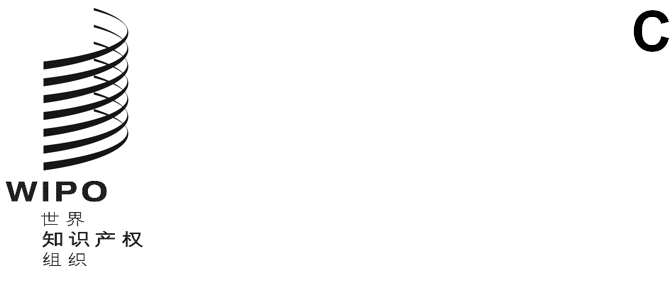 sccr/40/1 prov.2原文：英文日期：2020年11月13日版权及相关权常设委员会第四十届会议
2020年11月16日至20日，日内瓦议程草案秘书处编拟会议开幕通过第四十届会议议程认可新的非政府组织与会通过版权及相关权常设委员会第三十九届会议的报告保护广播组织关于图书馆和档案馆的限制与例外关于教育和研究机构及其他残疾人的限制与例外其他事项关于分析与数字环境相关的版权的提案塞内加尔和刚果关于将追续权纳入世界知识产权组织版权及相关权常设委员会
未来工作议程的提案俄罗斯联邦关于在国际一级加强保护戏剧导演权利的提案关于在世界知识产权组织（产权组织）版权及相关权利常设委员会的议程和未来工作中重点研究公共出借权的建议。会议闭幕［文件完］